REPUBLIQUE ISLAMIQUE DE MAURITANIE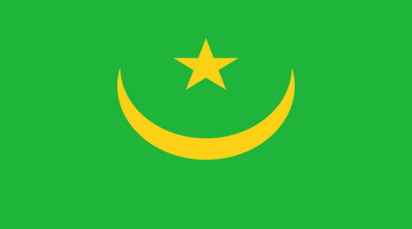 République Islamique de MauritanieNom de l’Autorité contractante : Ministère du Développement Rural/Cabinet/MDRAdresse : MDR : Tél : 45 25 74 75 BP : 170----------AVIS D’ATTRIBUTION DEFINITIVE DE MARCHE Numéro du marché : N°0091/F/18/CPMP/SR/CABINET/MDR/2014Numéro du marché : Dénomination du marché : Acquisition d’un(01) véhicule station wagon 4x4 lot2 Nombre d’offres reçues : 02Date de l’attribution provisoire : 06/02/2014Nom et adresse de l’attributaire définitif : Toyota Mauritanie, Adresse, Ksar, KT, BP : 1517, Tél : 45254730, NIF : 30700113.Montant de l’offre retenue définitivement : 19 423 347 UM TTC et TVADélai d’exécution : ImmédiatLa publication du présent avis est effectuée en application de l'Article 47du Code des Marchés publics. Elle doit intervenir dans 15 jours calendaires suivant la notification du marché.Nktt, le 23/03/2014                                                                                                             			 La PRMP/CPMP/SR Ahmed Salem ould BOUBOUTTREPUBLIQUE ISLAMIQUE DE MAURITANIERépublique Islamique de MauritanieNom de l’Autorité contractante : Ministère du Développement Rural/Cabinet/MDRAdresse : MDR : Tél : 45 25 74 75 BP : 170AVIS D’ATTRIBUTION DEFINITIVE DE MARCHE Numéro du marché : N°0090/F/17/CPMP/SR/CABINET/MDR/2014Numéro du marché : Dénomination du marché : Acquisition de 19 véhicules 4x4 double cabine 4x4 lot1 Nombre d’offres reçues : 02Date de l’attribution provisoire : 11/02/2014Nom et adresse de l’attributaire définitif : Société CGA, Tél : 45255572, Fax : 45255507, BP : 4726, NIF : 30700067, CF : 2650, CC : 834 949 C, Ksar, NKTT, MAURITANIE Montant de l’offre retenue définitivement : 179 778 000 UM TTC et TVADélai d’exécution : Immédiat  La publication du présent avis est effectuée en application de l'Article 47du Code des Marchés publics. Elle doit intervenir dans 15 jours calendaires suivant la notification du marché.Nktt, le 23/03/2014                                                                                                               			La PRMP/CPMP/SR   Ahmed Salem ould BOUBOUTT